Стальной Буксировочный трос с  гильзоклиновым соединением. Длина-5 метровДиаметр троса—39.5 ммДиаметр  буксировочной петли—200 мм  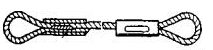 Код    25.93.11.00.00.14.10.41.1Сумма 230 000 тенге.